http://repat.moi.gov.tw/cns/inside_02b2.asp?id=1778輔具介紹輔具介紹補助項目點字板最低使用年限十年補助對象一、補助對象：符合下列條件之一（一）視障者。（二）具視障之多重障礙者。補助金額低收入戶1800補助金額中低收1350補助金額一般戶900不必評估圖片說明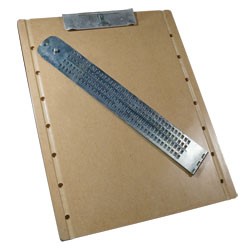 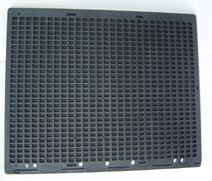 